PERTEMUAN 3 MONEV KP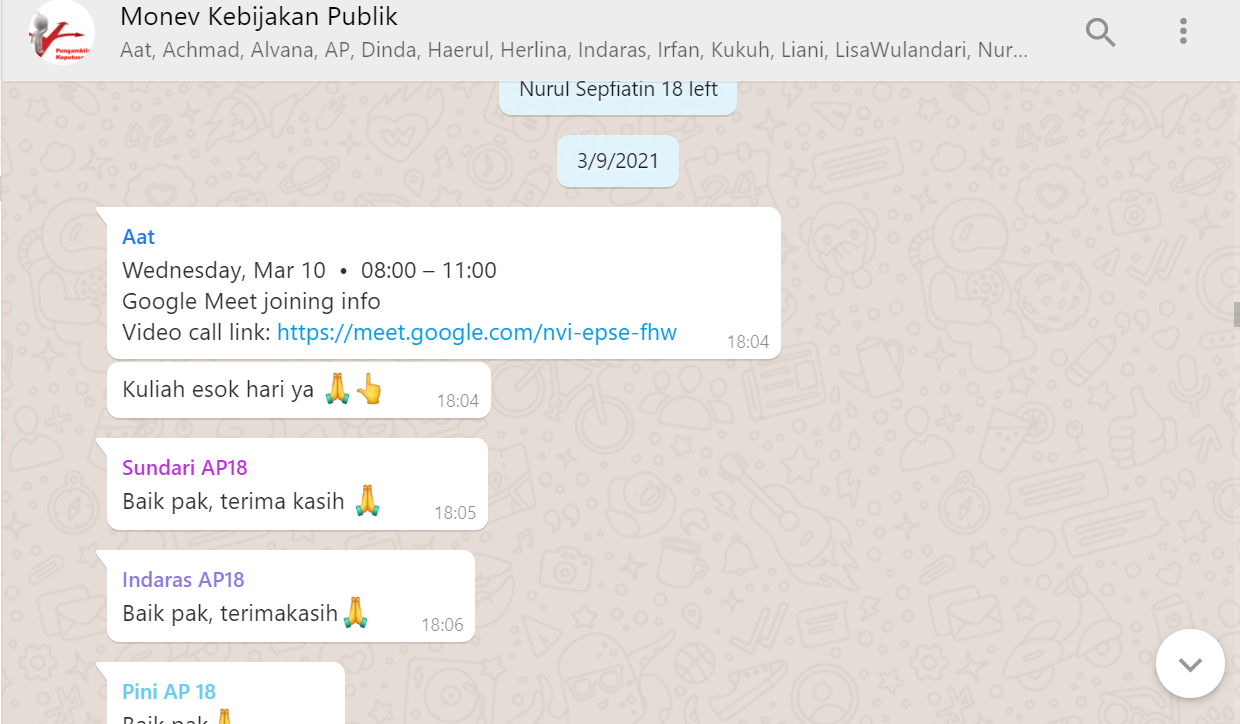 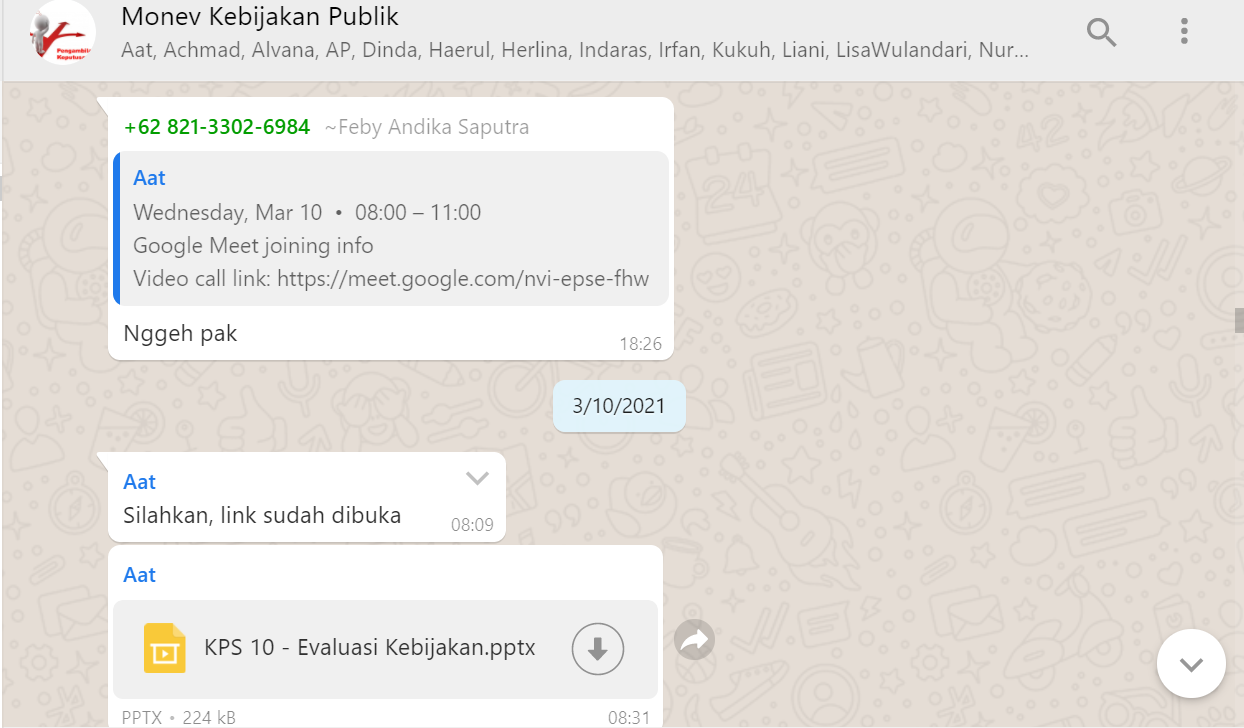 